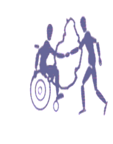 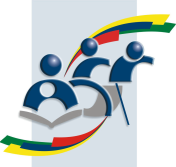 Les élèves en situation d’handicap qui ont réussi aux examens du PSAC 2018 et 2019 et qui poursuivent des études secondaires peuvent concourir pour le François Sockalingum Award.Le National Council for the Rehabilitation of Disabled Persons (NCRD) invite les parents d’élèves éligibles, à  faire inscrire leurs enfants au plus tard le vendredi 14 Aout 2020 à la Disability Empowerment Unit du Ministère de L’intégration Sociale, de la Sécurité Sociale et de la Solidarité Nationale, 1er étage du bâtiment Renganaden Seeneevassen (ex-NPF Building), Port- Louis. L’inscription pourra se faire sur présentation de la fiche de résultats émis par le Mauritius Examination Syndicate. Pour  plus de renseignements, contactez la secrétaire du NCRD, Mme S. Hulman sur le 207 0625 (Ext : 6804) de 9 hrs à 16 hrs ou par courrier électronique :shulman@govmu.org / disability@govmu.orgNational Council for the Rehabilitation of Disabled Persons c/o Ministère de L’intégration Sociale, de la Sécurité Sociale et de la Solidarité Nationale1erétage, Bâtiment Renganaden Seeneevassen (Ex-NPF Building)Port Louis31 Juillet 2020